от 24 октября 2014 года								                 № 1105Об утверждении Плана мероприятий по противодействию коррупции на территории городского округа город Шахунья Нижегородской области на 2015 -2017 годыВ соответствии с Федеральным законом от 25 декабря 2008 года № 273-ФЗ "О противодействии коррупции", Указом Президента Российской Федерации от 13 марта 2012 № 297 "О Национальном плане противодействия коррупции на 2012-2013 годы и внесении изменений в некоторые акты Президента Российской Федерации по вопросам противодействия коррупции", Законом Нижегородской области от 7 марта 2008 года 
№ 20-З "О противодействии коррупции в Нижегородской области" администрация городского округа город Шахунья Нижегородской области п о с т а н о в л я е т:1. Утвердить прилагаемый План мероприятий по противодействию коррупции на территории городского округа город Шахунья Нижегородской области на 2015-2017 годы (далее - План).2. Исполнителям, указанным в плане, обеспечить выполнение мероприятий, предусмотренных Планом.3. Начальнику общего отдела администрации городского округа город Шахунья Нижегородской области (Шлякову А.А.) обеспечить размещение настоящего постановления на официальном сайте администрации городского округа город Шахунья Нижегородской области.4. Контроль за исполнением настоящего постановления оставляю за собой.Глава администрации городскогоокруга город Шахунья								     В.И.РоманюкУТВЕРЖДЕНпостановлением администрациигородского округа город ШахуньяНижегородской областиот 24.10.2014 года № 1105ПЛАНмероприятий по противодействию коррупции на территории городского округа город Шахунья Нижегородской областина 2015 - 2017 годы_________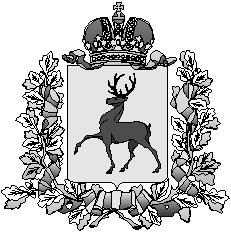 Администрация городского округа город ШахуньяНижегородской областиП О С Т А Н О В Л Е Н И Е№ п/пНаименование мероприятияОтветственные исполнителиСрок исполненияСовершенствование нормативной базы противодействия коррупцииСовершенствование нормативной базы противодействия коррупцииСовершенствование нормативной базы противодействия коррупцииСовершенствование нормативной базы противодействия коррупции1.1.Приведение нормативной базы по противодействию коррупции в соответствии с действующим  законодательством Российской Федерации, Нижегородской областиСектор юридической работы администрации городского округа город Шахунья Нижегородской областиВ течение  срока действия планаПроведение антикоррупционной экспертизыПроведение антикоррупционной экспертизыПроведение антикоррупционной экспертизыПроведение антикоррупционной экспертизы2.1.Проведение антикоррупционной экспертизы проектов муниципальных нормативных правовых актов и муниципальных нормативных правовых актов.Сектор юридической работы администрации городского округа город Шахунья Нижегородской областиВ течение  срока действия планаОбеспечение нормативно – правового регулирования антикоррупционной деятельности в администрации городской округа город Шахунья Нижегородской областиОбеспечение нормативно – правового регулирования антикоррупционной деятельности в администрации городской округа город Шахунья Нижегородской областиОбеспечение нормативно – правового регулирования антикоррупционной деятельности в администрации городской округа город Шахунья Нижегородской областиОбеспечение нормативно – правового регулирования антикоррупционной деятельности в администрации городской округа город Шахунья Нижегородской области3.1.Проведение анализа должностных инструкций муниципальных служащих администрации городского округа город Шахунья Нижегородской области с целью выявления положений с наличием коррупционной составляющейОбщий отдел администрации городского округа город Шахунья Нижегородской области (специалисты по кадровой работе)Раз в год, в течение срока действия плана3.2.Обеспечение организации работы комиссии  по контролю за соблюдением требований к служебному поведению муниципальных служащих  городского округа город Шахунья Нижегородской области и урегулированию конфликта интересовСектор юридической работы администрации городского округа город Шахунья Нижегородской областиНе реже 1 раза в квартал, в течение  срока действия плана3.3.Организационное обеспечение деятельности и подготовка заседаний межведомственного совета по противодействию коррупции при главе администрации городского округа город Шахунья Нижегородской областиСектор юридической работы администрации городского округа город Шахунья Нижегородской областиНе реже 1 раза в квартал, в течение  срока действия планаОбеспечение прозрачности работы администрации городского округа город Шахунья Нижегородской области, совершенствование взаимодействия с населением по вопросам противодействия коррупцииОбеспечение прозрачности работы администрации городского округа город Шахунья Нижегородской области, совершенствование взаимодействия с населением по вопросам противодействия коррупцииОбеспечение прозрачности работы администрации городского округа город Шахунья Нижегородской области, совершенствование взаимодействия с населением по вопросам противодействия коррупцииОбеспечение прозрачности работы администрации городского округа город Шахунья Нижегородской области, совершенствование взаимодействия с населением по вопросам противодействия коррупции4.1.Отражение в СМИ, на информационных стендах, на официальном сайте администрации городского округа город Шахунья Нижегородской области сведений о фактах привлечения к ответственности должностных лицОбщий отдел администрации городского округа город Шахунья Нижегородской области (специалисты по кадровой работе)В течение  срока действия плана(по мере установления фактов)Организация мониторинга коррупции, коррупционных факторов и мер антикоррупционной политикиОрганизация мониторинга коррупции, коррупционных факторов и мер антикоррупционной политикиОрганизация мониторинга коррупции, коррупционных факторов и мер антикоррупционной политикиОрганизация мониторинга коррупции, коррупционных факторов и мер антикоррупционной политики5.1.Анализ практики предоставления муниципальными служащими в установленном порядке сведений о доходах, имуществе и обязательствах имущественного характераОбщий отдел администрации городского округа город Шахунья Нижегородской области (специалисты по кадровой работе)Раз в год, в течение срока действия плана